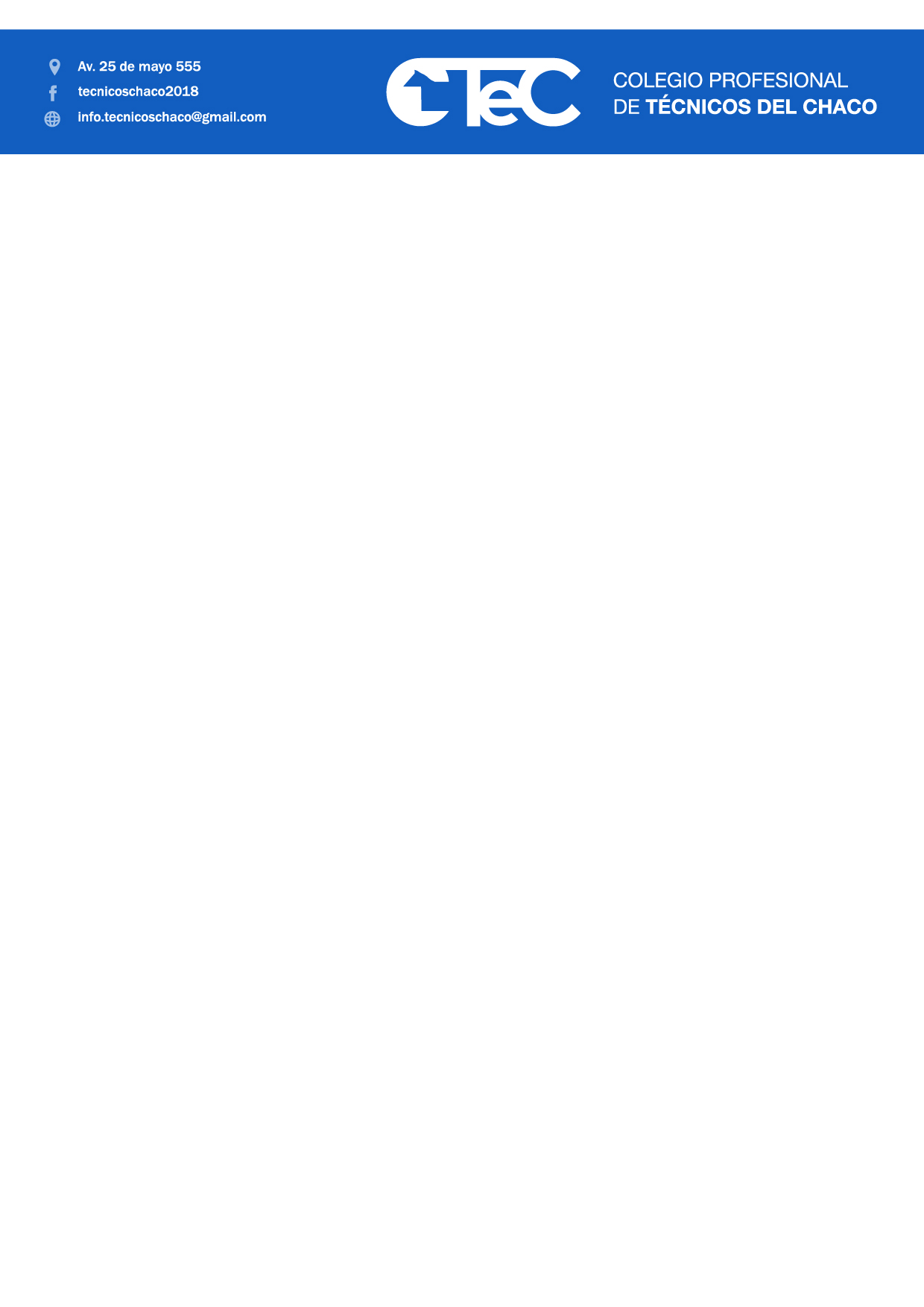 Señor
PRESIDENTE DEL COLEGIO PROFESIONAL
DE TÉCNICOS DEL CHACO
P R E S E N T EDe mi mayor consideración:
Tengo el agredo de dirigirme a UD. solicitándoles el REGISTRO Y VISADO DIGITAL de la Carpeta Técnica y la aprobación de la Planilla de Determinación de la Base Numérica de Cálculo para aportes, correspondiente a:
Ubicación de la obra:
Calle y N°/Barrio: _________________________________________________________________________________
Ciudad: _____________________________________________ Departamento: ______________________________
Circunscripción: ______ Sección: ______ Chacra: ______ Manzana: ______ Parcela: _______ Otro: ______________
Comitente: _____________________________________________________________________________________
Trabajo a realizar: ________________________________________________________________________________
A tal efecto acompaño a la presente la siguiente documentación:
_____________________
FECHA		________________________________________
Firma del Profesional________________________________________
Apellido y Nombre________________________________________
Título y N° de Matrícula
NOTA: Toda documentación debe estar firmada por el Profesional, con sello aclaratorio. No se aceptan fotos de las planillas/formularios. Debe presentar la documentación escaneada, de manera tal que las imágenes salgan bien legibles, que no estén torcidas, ni borrosas y sin fondos de colores. Los nombres de los archivos deben hacer referencia a la documentación contenida en ellos.Nota de presentaciónNota de presentaciónOrden de trabajoOrden de trabajoBase numéricaBase numéricaCómputos métricos y presupuestosCómputos métricos y presupuestosMemoria descriptivaMemoria descriptivaPLANO N° 1PLANO N° 1PLANO N° 2PLANO N° 2PLANO N° 3PLANO N° 3PLANO N° 4PLANO N° 4PLANO N° 5PLANO N° 5OTRO (detallar)OTRO (detallar)OTRO (detallar)OTRO (detallar)OTRO (detallar)